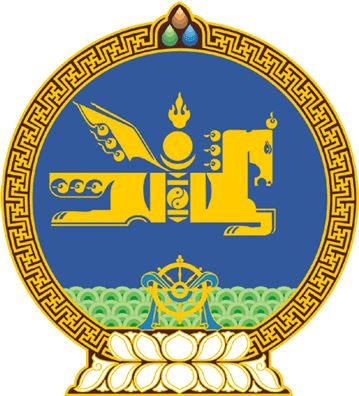 МОНГОЛ УЛСЫН ИХ ХУРЛЫНТОГТООЛ2020 оны 01 сарын 10 өдөр     		            Дугаар 05                     Төрийн ордон, Улаанбаатар хот Хуулийн төсөл буцаах тухайМонгол Улсын Их Хурлын чуулганы хуралдааны дэгийн тухай хуулийн 22 дугаар зүйлийн 22.5 дахь хэсгийг үндэслэн Монгол Улсын Их Хурлаас ТОГТООХ нь:1.Монгол Улсын Засгийн газраас 2020 оны 01 дүгээр сарын 06-ны өдөр Улсын Их Хуралд өргөн мэдүүлсэн Иргэдийн тэтгэвэр барьцаалсан зээлийн төлбөрийг төрөөс нэг удаа төлөх тухай хуулийн төслийн хамт өргөн мэдүүлсэн Ахмад настны тухай хуульд өөрчлөлт оруулах тухай, Нийгмийн даатгалын сангаас олгох тэтгэвэр, тэтгэмжийн тухай хуульд өөрчлөлт оруулах тухай хуулийн төслүүдийг нэгдсэн хуралдаанд оролцсон гишүүдийн олонх тухайн асуудлаар хууль гаргах шаардлагагүй гэж үзсэн тул хууль санаачлагчид нь буцаасугай.		МОНГОЛ УЛСЫН 		ИХ ХУРЛЫН ДАРГА			     Г.ЗАНДАНШАТАР